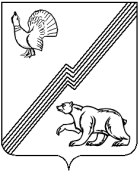 ГЛАВА ГОРОДА ЮГОРСКАХанты-Мансийского автономного округа-ЮгрыПОСТАНОВЛЕНИЕО внесении изменений в постановление главы города Югорска от 20.07.2016 № 19 «О Порядке командирования лица, замещающего муниципальную должность на постоянной основе в городе Югорске»В соответствии с Федеральным законом от 29.07.2017 № 214-ФЗ                        «О проведении эксперимента по развитию курортной инфраструктуры»:1. Внести в приложение к постановлению главы города Югорска                     от 20.07.2016 № 19 «О Порядке командирования лица, замещающего муниципальную должность на постоянной основе в городе Югорске»                      (с изменениями от 22.07.2016 № 20, от 28.12.2020 № 65, от 14.03.2022                  № 15-пг, от 27.06.2022 № 46-пг, от 01.11.2022 № 76-пг, от 19.06.2023                                 № 39-пг) изменения, дополнив пункт 24 абзацами пятым, шестым следующего содержания:«- уплате курортного сбора.Возмещение дополнительных расходов по уплате курортных сборов командированному главе города Югорска осуществляется в случае его командирования на территорию, определенную в соответствии с Федеральным законом от 29.07.2017 № 214-ФЗ «О проведении эксперимента по развитию курортной инфраструктуры» при уплате курортного сбора оператору курортного сбора и предоставлением документа, подтверждающего факт уплаты.».2. Опубликовать постановление в официальном печатном издании города Югорска и разместить на официальном сайте органов местного самоуправления города Югорска.3. Настоящее постановление вступает в силу после его официального опубликования и распространяется на правоотношения, возникшие                             с 01.01.2023.от 06 декабря 2023 года № 72-пгГлава города ЮгорскаА.Ю. Харлов